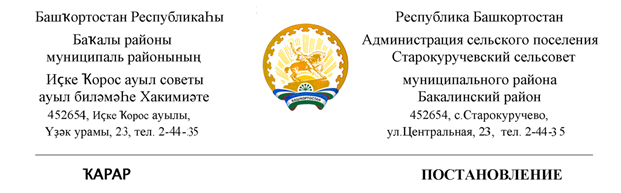 08 февраль 2021 й                      № 32                             08 февраля 2021 г.  «О плане мероприятий по благоустройству и дальнейшему улучшению облика населенных пунктов сельского поселения Старокуручевский сельсовет муниципального района  Бакалинского района Республики Башкортостан  на 2021 г.»    В соответствии с Федеральным законом от 06.10.2003 года № 131-ФЗ «Об общих принципах организации местного самоуправления в Российской Федерации», Уставом  сельского поселения Старокуручевский сельсовет  и в целях улучшения благоустройства территории  сельского поселения Старокеуручевский сельсовет муниципального района  Бакалинского района Республики Башкортостан  1.Утвердить прилагаемый План мероприятий по благоустройству и дальнейшему улучшению облика населенных пунктов сельского поселения Старокуручевский сельсовет муниципального района  Бакалинского района Республики Башкортостан на 2021 год.2.Контроль  за  исполнением настоящего Постановления  оставляю за собой.Глава сельского поселенияСтарокуручевский сельсовет                                                           И.М.МаннаповУТВЕРЖДЕН:Постановлением  главы сельского поселенияСтарокуручевский сельсовет муниципального районаБакалинский район Республики Башкортостан№31 от 08.02.2021 г.ПЛАНмероприятий по благоустройствутерритории  сельского поселения Старокуручевский  на 2021 год.№ п\пнаименование мероприятияСрок исполненияОтветственные исполнители1Утвердить план мероприятий по благоустройству на 2021 год.До 26.02.2021 ггГлава СП –Маннапов И.М.2Продолжить выявление объектов недвижимости, находящиеся в аварийном состоянии или содержащиеся ненадлежащим образом на территории Старокуручевского сельского поселенияВ течении годаМаннапов И.М.-Глава СП, Гилаева Э.С.-Управ.делами СП, специалисты СП , депутаты и старосты по зонам.3Провести рейды по населенным пунктам с указанием конкретно частных домов, требующих ремонта заборов, уборки мусора, покраски строений,В течении годаМаннапов И.М.-Глава СП, Гилаева Э.С.-Управ.делами СП, специалисты СП депутаты сельского Совета, старосты и руководители ТОС4Направлять письма о наведении порядка руководителям предприятий, организаций, подведомственная территория и строения которых содержатся в ненадлежащем порядкеВ течении годаМаннапов И.М.-Глава СП, Гилаева Э.С.-Управ.делами СП, специалисты СП5Направлять гражданам -собственникам частных домов, строений, сооружений , заборов, требующих ремонта, предписания для приведения недвижимого имущества в надлежащее состояниеПостоянно по мере выявления указанных объектов недвижимого имуществаМаннапов И.М.-Глава СП, Гилаева Э.С.-Управ.делами СП, специалисты СП6Провести собрания граждан по вопросам соблюдения Правил благоустройства территории  сельского поселения и соблюдения Правил пожарной безопасности , и об организации сбора и вывоза ТБО от жилых домов частного сектора1 квартали по мере необходимости в течении годаМаннапов И.М.-Глава СП, специалисты администрации СП, депутаты сельского Совета, старосты и руководители ТОС7Проводить информационно-разъяснительную работу среди населения по вопросам проведения благоустройства населенных пунктовпостоянноГлава СП, специалисты администрации СП8Провести на территории сельского поселения традиционный смотр-конкурс по благоустройству по номинациям : «Лучший двор» ,самая благоустроенная территория организации, учреждения; активный участник движения по благоустройству.Во время проведения двухмесячника по благоустройствуГлава СП, специалисты администрации СП, депутаты сельского Совета, старосты и руководители ТОС9Организовать и провести субботники по благоустройству, весенней очистки от мусора и озеленению населенных пунктов СП:-Очистка от мусора придорожных полос вдоль дороги Бакалы- Уфа (25 -Побелка электрических столбов вдоль дороги, панно возле дороги. - Организовать разбивку клумб и цветников около памятника погибшим воинам в ВОВ, около здании администрации СП (СДК,СК,МОБУ СОШ с.Старокуручево)2.в частном секторе в населенных пунктах поселения гражданам - отремонтировать заборы, произвести косметический ремонт жилых домов, благоустроить придомовую территориюВ течении двухмесячника по благоустройствуГлава СП, специалисты администрации СП, депутаты сельского Совета, старосты и руководители ТОС10Организовать и провести работы по благоустройству кладбищ Апрель, майМаннапов И.М.-Глава СП, Гилаева Э.С.-Управ.делами СП, специалисты СП депутаты сельского Совета, старосты ,добровольно  ответственные по кладбищам.11Привлекать к общественным работам по благоустройству, весенней очистке от мусора, озеленению через Центр занятости незанятое населениеВ течении годаМаннапов И.М. –Глава сельского поселения 12Провести уборку, благоустройство , озеленение и ремонт воинских захоронений участников ВОВ в кладбищах населенных пунктов СП До 1 маяМаннапов И.М.-Глава СП, Гилаева Э.С.-Управ.делами СП, специалисты СП, депутаты сельского Совета, старосты13Привести в порядок площадки для сбора мусора -произвести ремонт контейнеров- 20 шт.,-установить контейнерные площадки - 20 шт (по 2 контейнера в каждом)2-3 кварталМаннапов И.М.-глава СП14Обновить указатели пожарных водоемов и пожарных гидрантов. -Обновить по населенным пунктам сигналы оповещения-покраска и ремонт колонок в СП-покраска водонапорной башни с.Камаево2 кварталМаннапов И.М.-СПРуководители ТОС15Силами учащихся МОБУ СОШ с.Старокуручево,и работниками бюджетных  организаций, работников СДК,СК ,Почта России провести акции:1)«Чистый берег» по очистке берегов рек Матинка и БугаПруд Алмантау;2)«Чистое село»В течении двухмесячника по благоустройствуАдминистрация СП Старокуручевский сельсовет, бюджетные организации, старосты СП16Благоустроить и озеленить территории около магазинов, учреждений, организаций , предприятий, независимо от форм собственностиВ течении двухмесячника по благоустройствуРуководители организаций, предприятий, учреждений17Организовать работы по своевременному окашиванию травы на общественных, придомовых и прилегающих территорияхМай-октябрьАдминистрация СП Старокуручевский сельсовет, бюджетные организации, старосты СП, Руководители ТОС18Продолжить работу по постановке на учет в установленном законодательством порядке бесхозяйного имущества-Организовать работы по выявлению и эвакуации бесхозной техники и автомототранспорта.постоянноАдминистрация СП Старокуручевский сельсовет,19Организовать работу по уборке остатков сгоревших домов, строений, сооружений, упавших заборовПо мере необходимостиСобственники жилых домов20Произвести текущий ремонт дорог общего пользования местного значения- Произвести ремонт дороги в Новокуручево-500 м.(отсыпка ПГС )Д.Ахмерово-500 м С.Старокуручево(ул.Мельканово,ул.Школьная)С.Килькабызово (ул.Школьная)В течении годаГлава СП Старокуручевский сельсовет